Nominee Application for Holy Orders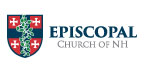 ENROLLMENT FORM (Part One)Episcopal Church of New HampshireFull Name:  ___________________________________________________________Address: _____________________________________________________________	   _____________________________________________________________Birthdate: ____________________________________________________________Phone:    (H) ___________________ (W) ___________________ (C) ___________E-mail:   _____________________________________________________________Gender and Preferred Pronouns: __________________________________________Congregation:  ________________________________________________________I seek to be enrolled as a Nominee for Holy Orders to the Diaconate.Signature:  ____________________________________________ Date:  __________The cost of Enrollment is $1,500.00, to be shared as stated here by the Nominee ($750.00) and the congregation ($750.00).  This fee is due at the time of application along with the Self-disclosure Form, Application Form for Holy Orders, and Financial Assessment Form.We, the Vestry/Bishop’s Committee of _______________________________ support ____________________________________________ as an Nominee for Holy Orders.Signature: __________________________________________ Date:  _________________	SELF - DISCLOSURE FORM (Part Two)Diocese of New HampshireName: ______________________________Clergy and their families lead very public lives. Just as is true of any other human beings, clergy are affected by illness and other stresses. The purpose of this questionnaire is to enable the Bishop to best assist you in all aspects of your clerical discernment and formation. If answering this questionnaire raises issues for you that you would like to discuss privately and confidentially, you are urged to call and make an appointment with the Bishop or with Canon Tina Pickering.Signature: ________________________________________	Date: _______________APPLICATION FORM FOR HOLY ORDERS (Part Three)Diocese of New HampshireDate: _______________

I give my full permission for the confidential information disclosed on this form to be given to all persons 
who will be a part of my review process. (Confidential here means that those who need to know for purposes 
of evaluation will have access to this document.)Signature: ______________________________	    Date: _______________________		FINANCIAL ASESSMENT (Part Four)Diocese of New HampshireIf information requested is not applicable, enter N/A but leave nothing blank.Name: __________________________________                       Date: _____________________Social Security #: ___________________________Number of dependents: ______________________ 	Number of incomes in family: ___________I. CURRENT INCOME & ASSETSA. Current Income1. Your Salary                               		$___________    Benefits                                   		$ __________    Total                                      		$ __________2. Spouse/Partner salary                    		$ ___________    Benefits                                   		$ ___________   		    Total                                      		$ __________3. Other Family salaries                     		$__________    Benefits                                   		$ __________    Total                                      		$ __________4. Total amount contributed to     your present household income     from other sources       		 	$ __________TOTAL INCOME:						$ _______________B. Current Assets1. Market value of real estate                   	$ __________2. Market value of auto(s)                     	$ __________3. Cash value of life insurance policy (ies)     $ __________4. Market value of stocks/bonds                	$ __________5. Value of trust fund                         		$ __________6. Value of savings account(s)                  	$ __________7. Other assets [e.g. investments, retirement 
accounts, rental property, etc.; please 
specify source(s) on reverse side]                  $ __________TOTAL ASSETS:                           					$_______________TOTAL INCOME & ASSETS                  				$_______________II. CURRENT INDEBTEDNESS & EXPENSESA. Indebtedness1. Balance on mortgages			$_____________2. Balance on car loan(s)			$_____________3. Balance on educational loan(s)		$_____________4. Credit card(s) balance			$_____________5. Other (please specify)			$_____________TOTAL INDEBTEDNESS:						$_____________B. Expenses1. Average monthly household expenses X 12 months   				$_____________1a. Total number of dependents            _______         1b. Total number of incomes in family _______             2. Other major expense not included above   $_____________(tuition, taxes, etc. - please specify)TOTAL ANNUAL EXPENSES                  				$_____________TOTAL INDEBTEDNESS & EXPENSES            			$_____________III. FUTURE PLANNINGA. Costs of a Theological Education1. How much do you expect it will cost (tuition, room & board, travel, moving, other expenses, etc.; per year) for you to acquire three years of theological training?						$_____________2. How much of your current income will you not have while you are in seminary?						$_____________3. What financial resources are available to help you pay for your education and living expenses while you are in seminary? (Please list and provide estimated total dollar amounts of assistance or salary expectations.) $_____________4. Do you expect to apply for scholarship or other assistance? Yes NoIf yes, where and what amounts do you anticipatereceiving? 						$___________5. How will you pay for your education and living expenses while you are in school?6. Do you expect to incur debt?  Yes  No If yes, how much? 					$____________7. Over what period of time do you expect to repay that debt?8. What do you expect the monthly payments to be? $_____________9. After ordination, how will you be able to make those payments, as well as meet other expenses?B. Life after Ordination1. When you are ordained, what are your expectations for annual financial support? (Please specify whether from Church, secular work or both)
						 	Priestly Salary		Secular Salary(s)a. After Graduation:			$_____________       $_____________b. Three years after ordination:	$_____________       $_____________c. Ten years after ordination:		$_____________       $_____________What work other than priestly work will you be doing to earn your income given that most clergy are now, by necessity, bi-vocational due to many priestly jobs being part-time in nature?  Please attach a resume (if you have not already submitted it) indicating your work history in the secular work you will rely on for the balance of income were you to be employed by the church on a part-time basis.2. What, if any, stress will these financial arrangements and expectations cause for your family?		3. What is your Rule of Life around money in your life/family?Signature: _____________________________	Date: _______________1Are you aware of any physical, mental, or emotional condition that might limit your ability to work with a congregation or perform the other duties expected of a cleric?  Yes      NoIf yes, please explain the nature of the condition and how we might accommodate it.2Are you, or are any of your friends, family members, or co-workers concerned about your patterns of alcohol use? Yes  NoIf yes, please explain.3Do you think you may have a problem with the use of any drugs - prescription, over the counter, or illicit?  Yes     NoIf Yes, please explain.4Have you been charged and/or convicted of any crimes?  Yes     NoIf Yes, please explain.Personal InformationPersonal InformationPersonal InformationPersonal InformationFirst/Middle/Last Name:First/Middle/Last Name:First/Middle/Last Name:First/Middle/Last Name:Permanent mailing address:Permanent mailing address:Permanent mailing address:Permanent mailing address:Current address (if different from above):Web Presence: (personal or business web site)Current address (if different from above):Web Presence: (personal or business web site)Current address (if different from above):Web Presence: (personal or business web site)Current address (if different from above):Web Presence: (personal or business web site)Phone NumbersPhone NumbersPhone NumbersPhone NumbersHome:Work:Work:Cell:Date of Birth:Date of Birth:Religious InformationReligious InformationReligious InformationReligious InformationApplication for:       Priesthood                     Diaconate  Application for:       Priesthood                     Diaconate  Application for:       Priesthood                     Diaconate  Application for:       Priesthood                     Diaconate  How long have you been considering the possibility of ordained ministry?How long have you been considering the possibility of ordained ministry?How long have you been considering the possibility of ordained ministry?How long have you been considering the possibility of ordained ministry?Sponsoring congregation and location:Sponsoring congregation and location:Sponsoring congregation and location:Sponsoring congregation and location:Length of time as member of sponsoring congregation:Length of time as member of sponsoring congregation:Length of time as member of sponsoring congregation:Length of time as member of sponsoring congregation:How long have you been an Episcopalian?How long have you been an Episcopalian?How long have you been an Episcopalian?How long have you been an Episcopalian?Date and place of Baptism:Date and place of Baptism:Date and place of Confirmation:Date and place of Confirmation:Any previous religious affiliation(s) and dates:Any previous religious affiliation(s) and dates:Any previous religious affiliation(s) and dates:Any previous religious affiliation(s) and dates:Have you previously been nominated for postulancy?  Yes  NoIf yes, When?                             Where?Have you previously been nominated for postulancy?  Yes  NoIf yes, When?                             Where?Have you previously been nominated for postulancy?  Yes  NoIf yes, When?                             Where?Have you previously been nominated for postulancy?  Yes  NoIf yes, When?                             Where?Spouse/PartnerSpouse/PartnerSpouse/PartnerSpouse/PartnerCurrent Domestic Status:  Single         Married            Committed relationshipCurrent Domestic Status:  Single         Married            Committed relationshipCurrent Domestic Status:  Single         Married            Committed relationshipCurrent Domestic Status:  Single         Married            Committed relationshipSpouse's/partner's Name:Spouse's/partner's Name:Spouse's/partner's Name:Spouse's/partner's Name:Spouse's/partner's Occupation:
Spouse's/partner's Occupation:
Spouse's/partner's Occupation:
Spouse's/partner's Occupation:
Spouse's/partner's religious affiliation:Spouse's/partner's religious affiliation:Spouse's/partner's religious affiliation:Spouse's/partner's religious affiliation:Spouse's/partner's previous religious affiliation(s):
Spouse's/partner's previous religious affiliation(s):
Spouse's/partner's previous religious affiliation(s):
Spouse's/partner's previous religious affiliation(s):
Are you:                          Separated       Divorced           WidowedIf so, for how many years?Are you:                          Separated       Divorced           WidowedIf so, for how many years?Are you:                          Separated       Divorced           WidowedIf so, for how many years?Are you:                          Separated       Divorced           WidowedIf so, for how many years?EducationEducationEducationEducationHigh School Graduate:  Yes  No	High School Graduate:  Yes  No	If No, years completed:If No, years completed:Post-Secondary Education (current & previous)Post-Secondary Education (current & previous)Post-Secondary Education (current & previous)Post-Secondary Education (current & previous)InstitutionSchool Name and City/StateDegree and Major StudyDegree and Major StudyYears                                                     Current Occupation                                                     Current Occupation                                                     Current Occupation                                                     Current OccupationOccupationEmployerEmployerDatesFormer Occupation(s)Former Occupation(s)Former Occupation(s)Former Occupation(s)OccupationEmployerEmployerDatesFacebook Presence: ____________________________________________Military ServiceFacebook Presence: ____________________________________________Military ServiceFacebook Presence: ____________________________________________Military ServiceFacebook Presence: ____________________________________________Military Service Yes  NoIf Yes, Branch:If Yes, Branch:If Yes, Branch:List principal church activities:List principal church activities:List principal church activities:List principal church activities:List community service, volunteer, or political work:List community service, volunteer, or political work:List community service, volunteer, or political work:List community service, volunteer, or political work:Are you willing to relocate for your theological education? Yes  No If No, why?Are you willing to relocate for your theological education? Yes  No If No, why?Are you willing to relocate for your theological education? Yes  No If No, why?Are you willing to relocate for your theological education? Yes  No If No, why?Are you willing to serve the Church outside of the Diocese of NH?  Yes  NoIf No, why?Are you willing to serve the Church outside of the Diocese of NH?  Yes  NoIf No, why?Are you willing to serve the Church outside of the Diocese of NH?  Yes  NoIf No, why?Are you willing to serve the Church outside of the Diocese of NH?  Yes  NoIf No, why?Book ReviewsBook ReviewsBook ReviewsBook ReviewsOn a separate piece of paper, no more than one page, please list two books you have read this year that have held meaning for you and why.On a separate piece of paper, no more than one page, please list two books you have read this year that have held meaning for you and why.On a separate piece of paper, no more than one page, please list two books you have read this year that have held meaning for you and why.On a separate piece of paper, no more than one page, please list two books you have read this year that have held meaning for you and why.Contemporary SocietyContemporary SocietyContemporary SocietyContemporary SocietyOn a separate sheet of paper, no more than one page, identify two problems of contemporary society, and state briefly what the Church might do about them.On a separate sheet of paper, no more than one page, identify two problems of contemporary society, and state briefly what the Church might do about them.On a separate sheet of paper, no more than one page, identify two problems of contemporary society, and state briefly what the Church might do about them.On a separate sheet of paper, no more than one page, identify two problems of contemporary society, and state briefly what the Church might do about them.Vision StatementVision StatementVision StatementVision StatementIn a brief essay (on separate paper), articulate your vision of your future ministry as you discern it to be at this moment. Please answer the following questions within this essay:What type of ministry do you contemplate? (Parochial, specialized, full-time, part-time)What are your plans for theological education?How does your family view your spiritual aspirations? How will they support you? How will you support them during your education and ministry?What is the role of a Priest?In a brief essay (on separate paper), articulate your vision of your future ministry as you discern it to be at this moment. Please answer the following questions within this essay:What type of ministry do you contemplate? (Parochial, specialized, full-time, part-time)What are your plans for theological education?How does your family view your spiritual aspirations? How will they support you? How will you support them during your education and ministry?What is the role of a Priest?In a brief essay (on separate paper), articulate your vision of your future ministry as you discern it to be at this moment. Please answer the following questions within this essay:What type of ministry do you contemplate? (Parochial, specialized, full-time, part-time)What are your plans for theological education?How does your family view your spiritual aspirations? How will they support you? How will you support them during your education and ministry?What is the role of a Priest?In a brief essay (on separate paper), articulate your vision of your future ministry as you discern it to be at this moment. Please answer the following questions within this essay:What type of ministry do you contemplate? (Parochial, specialized, full-time, part-time)What are your plans for theological education?How does your family view your spiritual aspirations? How will they support you? How will you support them during your education and ministry?What is the role of a Priest?Letters of RecommendationLetters of RecommendationLetters of RecommendationLetters of RecommendationPlease ask THREE people (not family or sponsoring clergy) to send a letter of recommendation to the Bishop that attest to your work, skills, character, service, and other gifts consistent with Priestly MinistryPlease ask THREE people (not family or sponsoring clergy) to send a letter of recommendation to the Bishop that attest to your work, skills, character, service, and other gifts consistent with Priestly MinistryPlease ask THREE people (not family or sponsoring clergy) to send a letter of recommendation to the Bishop that attest to your work, skills, character, service, and other gifts consistent with Priestly MinistryPlease ask THREE people (not family or sponsoring clergy) to send a letter of recommendation to the Bishop that attest to your work, skills, character, service, and other gifts consistent with Priestly Ministry